h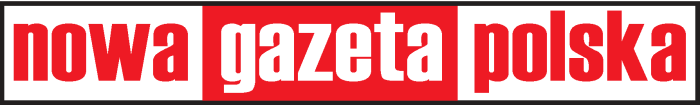 c/o Tadeusz Nowakowski, Gillbergavägen 18763 91 Hallstavik, SwedenMobil: (+46) 073 98 53 615E-post: polonica@polonica.sewww.polonica.sePlusgiro (Sweden): 491 71 82-0AnnonspriserFr.o.m. den 1 januari 2022Nowa Gazeta Polska är den klart största polska tidningen i Sverige. Upplagan ligger på 3.000 ex (med räckvidd på ca. 6.000 läsare) som delas gratis (ca. 30 platser i Stockholm)1/1 		format: 215 x 320 mm	Pris: 8.000 kr + moms1/2 		format: 215 x 180 mm	Pris: 4.000 kr + moms1/4 		format: 105 x 150 mm	Pris: 2.000 kr + momsSmåannonser:1 modul: 		format: 50 x 50 mm 	Pris: 300 kr + moms2 moduler: 		format: 105 x 50 mm	Pris: 600 kr + momsvarje modul +			300 kr + moms annonser på första sidan: + 20%Rabatt för flera införande vid samma bokningstillfälle.1 modul minst 3 ggr				- 15 % 1 modul minst 5 ggr				- 20 % 2+ moduler minst 3 ggr 				- 20 % 2+ moduler minst 5 ggr 				- 30 % Teknisk information:Tidningsformat:		24 x 34 cmAntal sidor:			8-24Antal spalter/sidan:		3/4/5Annonser digitalt:Färg: Alla ingående färger (bilder och tonplattor) måste vara i RGBBilder: Alla bilder i annonser skall vara högupplösta. De får inte vara JPEG-komprimerade eller lågupplösta OPI-bilder.Filformat: Tryckbar pdf-fil eller TIFFKontaktperson:  Tadeusz Nowakowskipolonica@polonica.se  www.polonica.se   tel: +46 (0)73 98 53 615